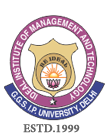 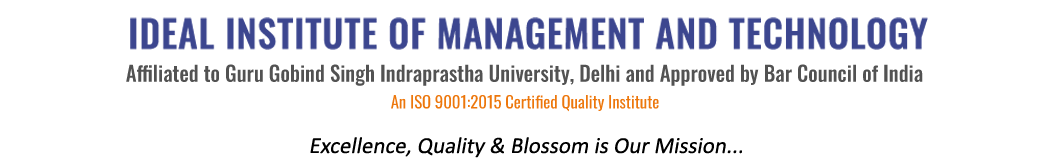       16 X, Karkardooma Institutional Area, (Near Telephone Exchange)
Delhi-110092+91 (11) 22372639, 22375961,http://idealinstitute.edu.inLIST OF STUDENTS FOR “INDUSTRIAL VISIT- CHANDIGARH”  TO HELIOS PHARMACEUTICALS ON 6TH – 7TH NOV’ 2015SNONAMESCLASS1SheetalCam 52Shivani Cam 53Retika Cam 54Surbhi Cam 55SushmaCam 56Deepakshi Gen 37KavyashriGen 38Navneet Cam 39TinaCam 310Palak Gen 111Deepan Cam 512Sarthak Cam 513MayankCam 514GirishCam 515PrateekCam 316Hardick Gen 317Aman Gen 318AbhishekGen 319YashGen 320ShikharGen 1